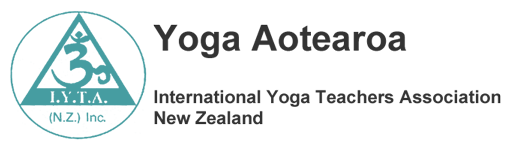 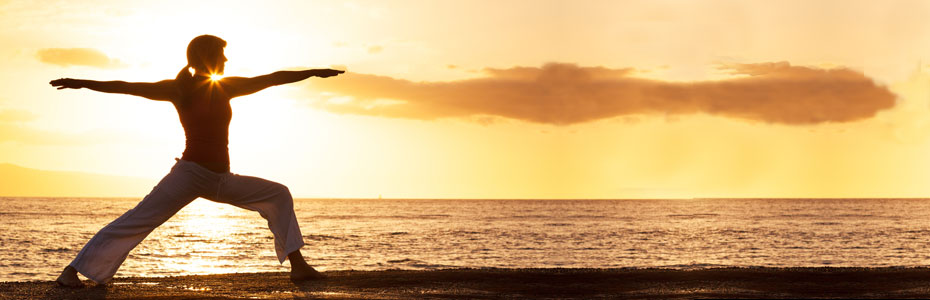 Inspiring Unity through YogaInformation Brochure On Yoga Aotearoa/IYTA and the education courses it offers The Association is for anyone interested in Yoga – that’s you!We aim to make educational courses available to anyone anywhere in New ZealandFor more information on our aims, membership and our courses please visit our web site www.iyta.org.nzand find the local branch nearest to you.Yoga Aotearoa/IYTA (NZ) Inc.About us:Yoga Aotearoa/ IYTA (NZ) Inc. is a not-for-profit incorporated society and registered charity. As such, it is open for all who wish to travel the Yoga journey, be they students or teachers. We use Yoga Aotearoa as our day-to-day name.In this brochure we will abbreviate Yoga Aotearoa /IYTA (NZ) Inc. to IYTAWe do not have an affiliation to any school which allows us the freedom to teach an integrated style of classical yoga.IYTA offers on-going courses in learning about, and teaching, Yoga. We are committed to providing courses of excellence. Our graduated teachers have an in depth grounding in the classical basis of Yoga, and this is integrated into their classes. They bring balance and variety into their programmes.IYTA presents for its members a Biennial Yoga Convention. This is held in a variety of centres throughout New Zealand.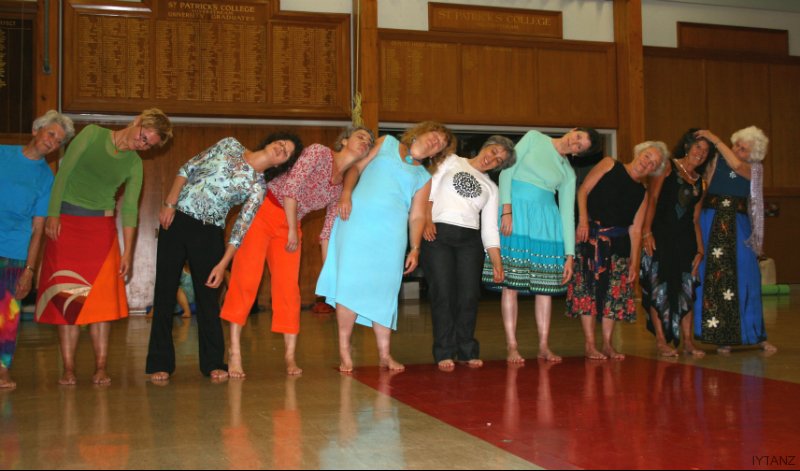 Next Yoga Aotearoa/ IYTA (NZ) Inc. Convention:2019For further details:www.iyta.org.nzYoga Aotearoa /IYTA (NZ) IncCourses   Overview:Our Vision: 			To inspire unity through yogaOur Mission: 		To provide learning experiences in Yoga which:Honour the Yoga philosophies of original textsProvide a transformative path to health, wellbeing and onenessAre relevant, broadly based and inclusiveRaise consciousnessHeighten awareness of contemporary research and theories of YogaThe Principles which provide the foundation of all our courses:Philosophical base: The Eight Limbs of Patanjali’s SutrasCourse presentation: Inclusive, designed to meet individual student learning needs through a mix of both face-to-face and online delivery throughout Aotearoa New Zealand. The Map of Meaning designed by Marjolein Lips-Wiersma: Guides the delivery of each course, encouraging balance and self-reflection.Values: IYTA is inclusive of the values the strengths, experiences and interests of all, both learners and teachers, who are on their yoga journey.Excellence: Teachers and tutors of all courses have successfully completed the IYTA Teaching Diploma and are committed to providing positive support to student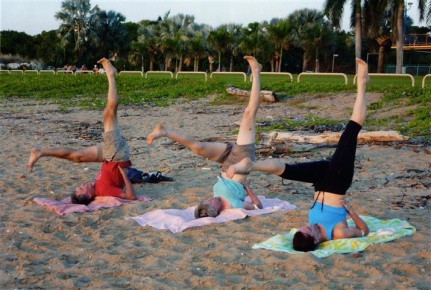 Overview of YOGA AOTEAROA/IYTA (NZ) Inc. Courses offered 2018-2019					All courses are structured according to ‘The Map of Meaning ’Marjolein Lips-Wiesma* IYTA teaching members are expected to undertake ongoing professional development. This might be through IYTA or though any formal course of the individual’s choice. Such learning experiences should be chosen to enhance Yoga teaching.Introduction to Yoga Mini Course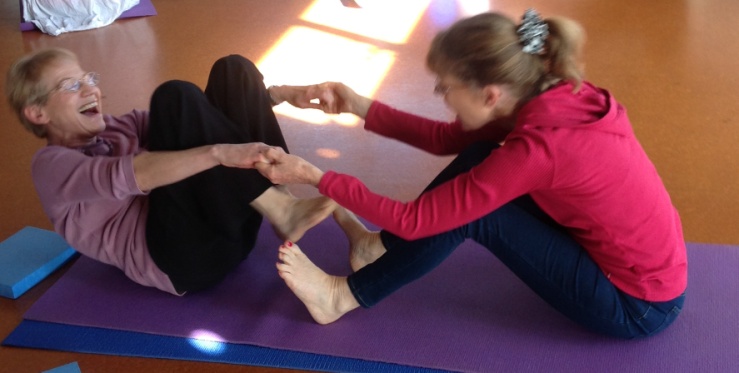 Teaching Diploma CourseAdvanced Teaching – Yoga Tutor Course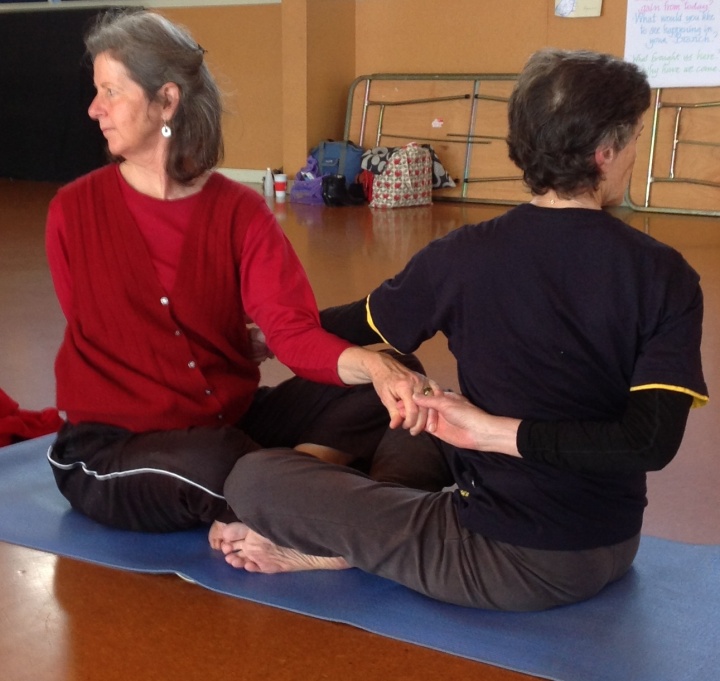 Continuing Personal DevelopmentContinuing Professional Development (CPD)The Map of MeaningYoga Aotearoa IYTA (NZ) is privileged in being encouraged by the authors to use this Map as a framework for each and all of our courses. Unlike many ‘self help’ books, the Map of Meaning is the result of rigorous academic research and ongoing review. While the Map was designed with an emphasis on the world of work, the ‘lived’ experience of Yoga makes a natural ‘fit’ with its clear, simple yet profound dimensions. Some Key Elements of the Map of Meaning. There are three main aspects to the model.The first is the four pathways to meaningful work: this shows us that human beings find meaning through the fulfilment of these four aspects of their lives. These are: Developing the Inner Self, Unity with Others, Service to Others, and Expressing Full Potential.Second, these four pathways are held in tension by apparently opposing desires, the drive to meet the needs of the Self and the need to meet the needs of Others; and the need for Being (reflection) as well as the need for Doing (Action).’Third, all these elements are played out in the overall context of Inspiration and the Reality of our Self and our Circumstances.The Four Pathways:Developing the Inner Self:At the heart of this pathway is the idea that an unexamined life is not worth living, and who we become as a result of being engaged in work, and in other parts of our lives, greatly matters to us as human beings.Unity with Others:At the heart of this pathway is understanding that humanity is essentially one and that experiencing this is what enriches our humanityExpressing Full Potential:At the heart of this pathway are the concepts that we are all unique, and that we are responsible for bringing our unique gifts and talents to the world.Service to others:(At the heart of this pathway) is the human need to make a contribution to the wellbeing of others, from helping an individual to making a difference in the wider world.Lips-Wiersma, M. And Morris, L. ‘The Map of Meaning: A Guide to Sustaining our Humanity in the World of Work’ (2011) Greenleaf Publishing.For further information on The Map of Meaning: see: www.holisticdevelopment.org.nz Southland Yoga Studio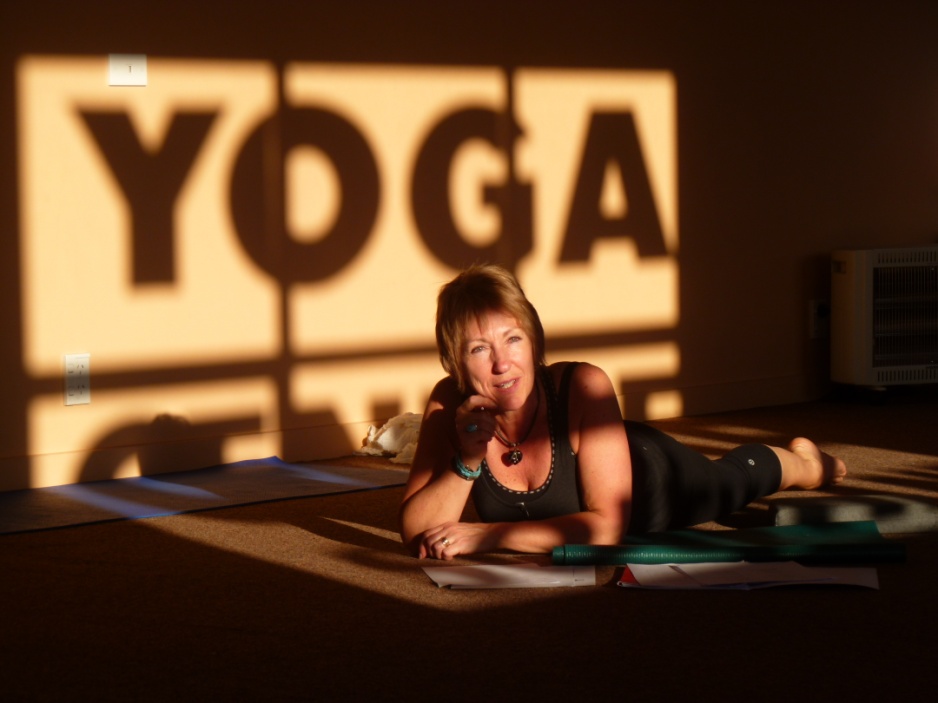 Yoga Aotearoa- Professional Development Log sheet          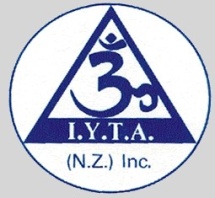   Name:                                                                   year: 201_                     Sheet No ____ of _____		            	Current First Aid certificate    Yes/No* Map of Meaning copyright of Marjolein Lips Wiersma1. Date and location. Please fill in the date or dates of the course/s attended or service offered and location.2. Description of Professional development. Give the title of the course and who was leading it or area of service offered e.g. 3 hours attending branch committee meeting.3. Quadrants of Map of Meaning are: developing the inner self, unity with others, service to others, expressing full potential.4. Duration. Number of hours/days of participation5. PD category:A YA/IYA Courses	Attending courses offered by YA/IYTAB Participation	Attending workshops, course, seminars, conventions, research, or written observations of colleagues’ teaching practice.C Related Studies 	Recognition of studies that enhance your yoga teachingD Service to the yoga community* Please refer to the Autumn Newsletter 2013 for information on the Map of Meaning by Marjolein Lips Wiersma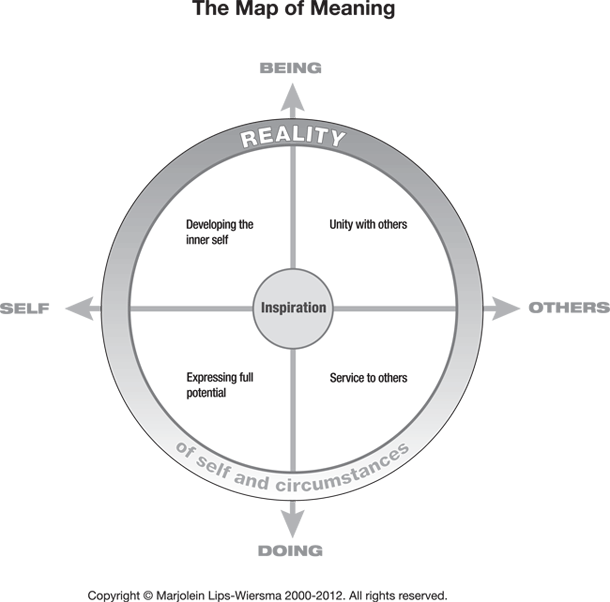 The log sheet is for you to fill in for your own Professional development records. If you are completing a Yoga Teacher Training Course or the IYTA Teaching Diploma course, we would like you to send a copy of this with your membership fees from 2014 onwards.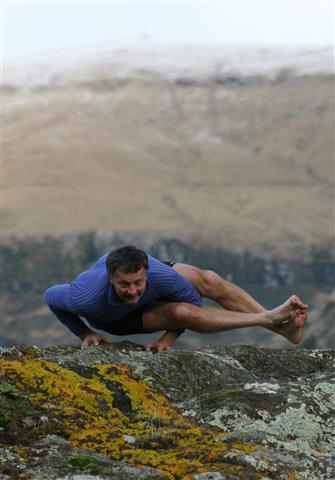 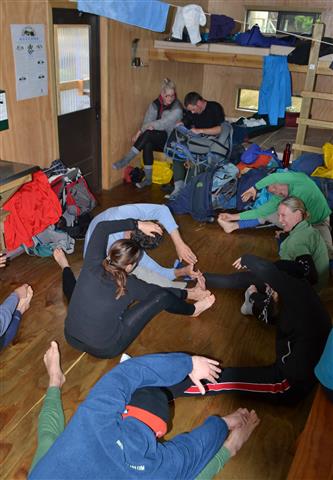 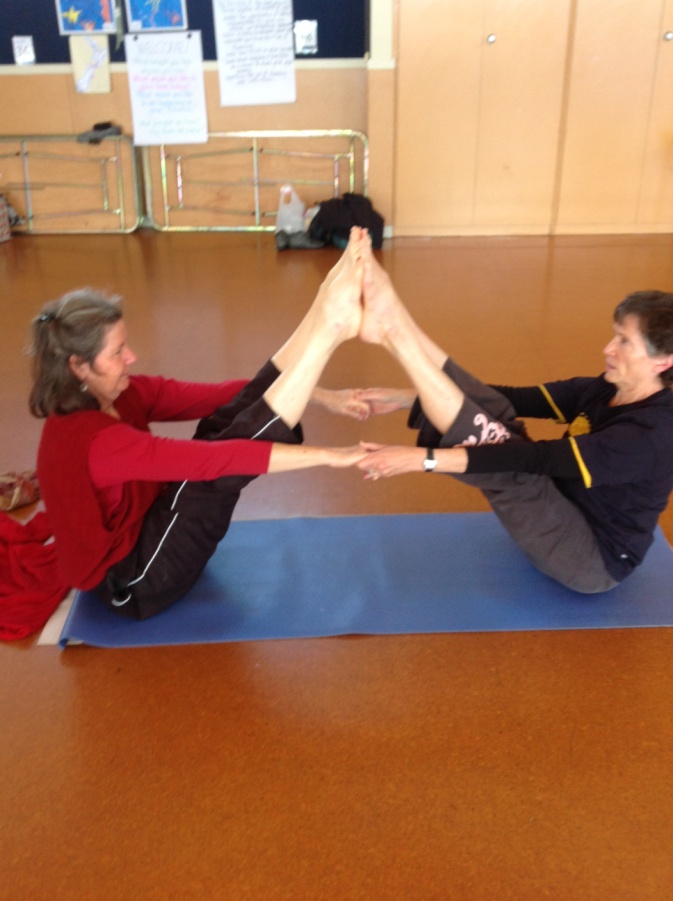 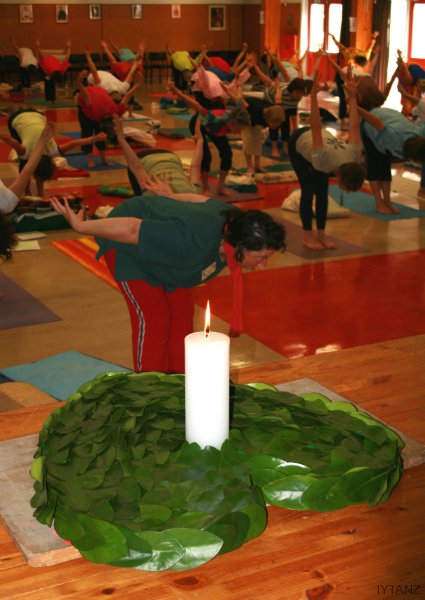 How to Contact usFor details of news, course and events check out our websitewww.iyta.org.nzOrContact your local branch representativeOtago Southland	Linda Ryder                   				 lindayoga4u@gmail.com John Guthrie					johndominique2@gmail.com Canterbury Tasman Rosemary Weaver      				 rosemaryweaver@xtra.co.nz Mark Bloomberg					 mark.bloomberg7@gmail.comWellington and Lower North Island Jill Faulkner     				     	 jillpeepoday@inspire.net.nz Susan Kirkham					 kirkham@actrix.gen.nz Auckland and Upper North IslandIsobel Murphy					manawarereps@gmail.comHelen Kerrison					Teaching Diploma Coordinator	Amanda Percival					info@yogabyamanda.com Membership costs $57.  	To join visit www.iyta.org.nz  or:Ask your local IYTA teacher for a membership form or:Contact a branch representative above.TitleIntroduction to YogaTeaching DiplomaAdvanced teaching -Tutor courseContinuing Professional Development (CPD)Continuing Personal developmentLevel1233 1,3Co-requisites, prerequisitesNone except an interest in YogaCommitment to yogic life style. Completion of the questionnaire on the student’s involvement with yoga in the enrolment form. Acceptance of the IYTA code of ethics. Acceptance of the requirements of the course.Current IYTA memberCompleted the IYTA Teaching diploma or a yoga teacher training course approved by the IYTA executive committeeHave submitted an application to become an IYTA tutor.Current IYTA member.Completed a Yoga Teaching Diploma or equivalent.Teaching yogaCurrent IYTA memberAn interest in yogaCurrent IYTA memberCourse delivery modeFace to face + home assignmentsPaper based or  on line + tutorial systemFace to face + home assignments Face to face or on lineFace to face or on lineLength3 months18 months3 months1 day to 3 monthsVariedDelivery mode One Workshop and 3  one monthly assignmentsFour workshop and 15 home based assignments (correspondence)One workshop and monthly assignmentsWorkshops and assignmentsWorkshops Course descriptionThis course is designed to give a broad introduction to classical Yoga.This course is designed for those wishing to teach Yoga to the general public.This course is designed for members of IYTA who have indicated an interest in a tutor’s role on courses offered by IYTA. course.These courses are designed to further Yogic knowledge for those who are in the teaching profession. See note below.*These courses are designed for general interest to anyone interested in Yoga.Assessment:Non gradedCompletion of each aspect  to a certain standardPortfolioJournalAnnotated bibliographyNon graded  but tasks must be presented to an acceptable standard1.Non graded  but tasks must be presented to an acceptable tertiary standardEach assignment task is given a pass or a re-submit. A re-submit must be completed before the next assignmentPortfolio will be presented for final viewing at the last workshop. Annotated bibliography by 20th Sept.Presentation of a yoga lesson  to a community class  is observed and  assessed by an accredited IYTA teacherAssessment of assignments.Not graded but tasks must be presented to an acceptable tertiary level.Not graded but tasks must be presented to an acceptable level.CostsRequired textsRecommended texts$680 if paid on enrolment, includes weekend accommodation, tuition and text, YA membership but excludes travel.Or $350 non-refundable deposit on enrolment, balance $380 before 18th April 2018 $4200.00 (includes assignments and all four workshops – food accommodation and tuitionYA membership but excludes travel and text books.$1050 deposit payable on enrolment$300 discount for those completing the 2018 min-course No tuition cost but cost of weekend accommodation food and transport to venueVariedVariedNext courseTo be arrangedMarch 2019To be arrangedSee websiteSee websiteTitleIntroduction to Yoga Mini CourseCourse descriptionThis course is designed to give a broad introduction to classical Yoga.AimTo enable students to understand the fundamental principles of YogaLearning outcomesBy the end of this course students will have an understanding of:The meaning of YogaThe fundamental principles of Patanjali’s SutrasInsights into the nature of higher consciousness ContentWhat is YogaNature of higher consciousnessHistory of yoga Basic SanskritStyles and paths of yogaClassic texts of yogaSutras: Patanjali , the eight limbs Yama and NiyamaAsanaPranayamaPratyaharaDharana, Dhyana. Yoga Nidra. ChakrasSadhanaRequirementsTo meet the learning outcomes of this course you are required to :Attend the Introduction to Yoga weekend and to the satisfaction of the tutors , complete three monthly assignments Course ReviewThis course is subject to regular appraisal in light of tutor and student evaluation. CertificationCertificate of participationMinimum numbers to run course12TitleTeaching Diploma CourseCourse descriptionThis course is designed for those wishing to teach Yoga to the general public.AimTo enable students to extend their personal and professional knowledge and understanding of the principles and practice of Yoga in a safe and professional manner.Learning outcomesBy the end of this course students will demonstrate:In depth understanding of the key concepts covered in the strandsApply this understanding to designing and teaching at workshops and teaching a class from the community to the satisfaction of an allocated IYTA observerComprehension and application of the strands as listed under contentsContentAnatomy and physiology  Asana Health and WellbeingInner disciplinesPranayamaPhilosophy and HistoryPortfolio/ ResearchSanskrit and SoundTeaching RequirementsTo meet the learning outcomes of this course you are required to :Present and pass fifteen monthly assignmentsAttend and participate in all four compulsory workshop weekendsPlan and teach aspects of yoga to peers at workshopsTeach a minimum of 60 hours of yoga in the community which is observed and assessed by an accredited IYTA teacherPresent a portfolio and annotated bibliography of 5 to 10 books on an approved Yoga topicHold a current comprehensive workplace first aid certificateCourse ReviewBoth at the end of course regular review by tutor and student evaluation during the course.CertificationIYTA Teaching Diploma – IYTA Dip. May be officially used after graduation for advertising purposes.  CPD and membership must be maintained for this entitlement.Minimum number20TitleAdvanced Teaching -Tutor course(Starts 2014)Course descriptionThis course is designed for members of IYTA who have indicated an interest in a tutor’s role on the Teaching Diploma course or any other IYTA course.AimTo enable participants to further develop their teaching and communication skills in preparation for a role as an IYTA tutor.Foster higher consciousnessLearning outcomesBy the end of this course students will: Have furthered their teaching skillsBe able to teach in the Introduction to Yoga Mini CourseBe able to be a Teaching Diploma tutor for IYTAPresent CPD modules for IYTAHave designed a CPD module of personal interest to offer in their communityContentHow to be an effective tutorReview the contents of the IYTA Teaching Diploma CourseDeveloping PortfoliosAssessing assignmentsTechniques for working with groupsCollaborative planning Presentation of workshop sessionsCourse designAdministration responsibilitiesRequirementsTo meet the learning outcomes of this course you are required to :Attendance at the workshop.Complete any allocated assignments to the satisfaction of the organising tutors. e.g. design short CPD courseA willingness to assume a role of tutor on IYTA coursesCourse ReviewThis course is subject to regular appraisal in light of tutor and student evaluationCertificationCertificate of Advanced Teaching – Yoga Tutor Course IYTAMinimum number6TitleContinuing Personal developmentCourse descriptionA course designed for general interest to anyone interested in Yoga.AimTo enable students to further develop their theoretical and applied knowledge and understanding of Yoga.Learning outcomesHave a heightened understanding and knowledge of contemporary research and theories of Yoga.ContentVaries according to the learning experience undertakenRequirementsTo meet the learning outcomes of this course you are required to :Attendance of the whole course.Complete any assignments to the satisfaction of the tutor.Students are encouraged to keep a log sheet of their learning.Course ReviewSelf-evaluateTitleContinuing Professional DevelopmentCourse descriptionThese courses are designed to further Yogic knowledge for those who are in the yoga teaching profession.AimTo enable students to further develop their theoretical and applied knowledge and understanding of Yoga in their teaching practice.To share their understanding within IYTA.Learning outcomesBy the end of these courses students will demonstrate:A heightened understanding and knowledge of contemporary research, theories and practices of Yoga for applying in teaching yoga ContentVaries according to personal choice RequirementsTo meet the learning outcomes of this course you are required to :Attendance of the whole course.Complete any assignments to the satisfaction of the tutor.Include documentation on the IYTA log sheet (find under membership on iyta.org.nz web site)N.B. All students graduating from 2014 on are required to send their log sheet in with their membership renewal form to the membership secretary   rosemaryweaver@xtra.co.nzCourse ReviewSelf-evaluateCertificationCertificate of participation or formal documentation related to course.1.Date andlocation2. Description of Professional development. 3. Quadrants of Map of Meaning* applicable4. Duration hours or days5. PD CategoryA,B,C or D 12345678